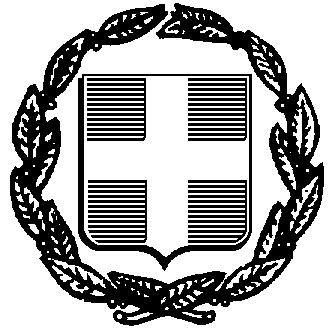 ΦΑΝΕΡΗ ΠΛΕΙΟΔΟΤΙΚΗ ΠΡΟΦΟΡΙΚΗ ΔΙΑΔΙΚΑΣΙΑΚριτήριο κατακύρωσης: Η υψηλότερη τιμήΤιμή εκκίνησης: 50.000,00€Α.Ο.Ε. : 476/2022  & 552/2022Αριθ. Πρωτ.:38858/18-8-2022.  ΑΥΓΟΥΣΤΟΣ  2022ΔΙΑΚΗΡΥΞΗΟ Δήμαρχος Τρικκαίων    Έχοντας υπόψη: Τις διατάξεις του Π.Δ. 270/81 «περί καθορισμού των όρων διενέργειας δημοπρασίας για την εκποίηση ή εκμίσθωση πραγμάτων των Δήμων και Κοινοτήτων.Τις διατάξεις του άρθρου 116 και 196 του Ν.4555/2018Τις διατάξεις του άρθρου 72 παρ. στ του Ν. 3852/2010. Tις διατάξεις του άρθρου 81 του Ν.3463/2006Τις διατάξεις του άρθρου 40 του Ν.4849/2021 Τις διατάξεις του άρθρου 39 του Ν.4497/2017 Τις διατάξεις του άρθρου 108 του Ν.4442/2016 Την 222/2003 απόφαση του Δημοτικού Συμβουλίου που εγκρίθηκε με την με αριθμ. 9620/2003 απόφαση της Δ/νσης Τοπ. Αυτ/σης και Δ/νσης Νομού Τρικάλων.Την 291/2007 απόφαση του Δημοτικού Συμβουλίου που εγκρίθηκε με την με αριθμ. 9241/2007 απόφαση της Δ/νσης Τοπ. Αυτ/σης και Δ/νσης Νομού ΤρικάλωνTην με αριθμ. 407/2011 απόφαση του Δημοτικού Συμβουλίου του Δήμου Τρικκαίων περί τροποποίησης του κανονισμού λειτουργίας ετήσιας εμποροπανήγυρης η οποία επικυρώθηκε με την με αριθμ. 2141/90404/2011 απόφαση της Αποκεντρωμένης Διοίκησης Θεσσαλίας – Στερεάς Ελλάδας, Γενική Δ/νση Εσωτ. Λειτουργίας, Δ/νση Διοίκησης, τμήμα Διοικητικού – Οικονομικού Ν. Τρικάλων.Tην με αριθμ. 383/2015 απόφαση του Δημοτικού Συμβουλίου περί τροποποίησης του κανονισμού λειτουργίας ετήσιας εμποροπανήγυρης η οποία επικυρώθηκε με την με αριθμ. 2400/134358/2015 απόφαση της Αποκεντρωμένης Διοίκησης Θεσσαλίας – Στερεάς Ελλάδας, Γενική Δ/νση Εσωτ. Λειτουργίας, Δ/νση Διοίκησης, τμήμα Διοικητικού – Οικονομικού Ν. Τρικάλων.Την με αριθ. 476/2022 απόφαση της Οικονομικής Επιτροπής, με την οποία εγκρίθηκαν οι όροι της διακήρυξης για την παραχώρηση της χρήσης του χώρου της Εμποροπανήγυρης (Τρικαλινού Παζαριού) έτους 2022 που προορίζεται για την εγκατάσταση και λειτουργία ψυχαγωγικών παιδειών (Λούνα Πάρκ).Την με αριθ.552/2022 απόφαση της Οικονομικής Επιτροπής που τροποποίησε την  με αριθ. 476/2022 απόφαση της Οικονομικής Επιτροπής.                                                     ΔΙΑΚΗΡΥΣΣΕΙ δημόσια φανερή προφορική πλειοδοτική δημοπρασία για την  παραχώρηση της χρήσης του χώρου της Εμποροπανήγυρης (Τρικαλινού Παζαριού) έτους 2022  που προορίζεται για την εγκατάσταση και λειτουργία ψυχαγωγικών παιδειών (Λούνα Πάρκ) .Η δημοπρασία θα πραγματοποιηθεί με τους εξής όρους:Άρθρο 1 Εκτίθεται σε φανερή προφορική πλειοδοτική δημοπρασία η παραχώρηση χρήσεως του ενιαίου χώρου ο οποίος προορίζεται αποκλειστικά και μόνο για εγκατάσταση μονάδων ψυχαγωγίας «Λούνα Πάρκ» όπως αυτός εμφανίζεται στο τοπογραφικό διάγραμμα  και είναι   συνολικής επιφάνειας 4,5 στρεμμάτων.  Η δημοπρασία θα γίνει για όλη την έκταση των 4,5 στρεμμάτων και όχι κατά τμήματα. Μπορούν να συμμετάσχουν μεμονωμένοι επιχειρηματίες (Φυσικά πρόσωπα) και Νομικά Πρόσωπα για μίσθωση της συνολικής έκτασης. Προσφορές για μικρότερα τμήματα δεν θα γίνονται δεκτές.              Ο συγκεκριμένος χώρος, ο οποίος προορίζεται αποκλειστικά και μόνο για εγκατάσταση μονάδων ψυχαγωγικών μέσων (ΛΟΥΝΑ ΠΑΡΚ) και θα περιέχει μηχανικά μέσα ψυχαγωγίας όπως συγκρουόμενα αυτοκίνητα, σιδηροδρόμους, γύρος θανάτου, ρόδα, αιώρες, σκοπευτήρια, θεάματα κ.τ.λ. συναφή προς τη μορφή αυτή της ψυχαγωγίας είδη.Ο παραπάνω χώρος που σημειώνεται επί του χάρτου, παραχωρείται για την εγκατάσταση μόνο ΛΟΥΝΑ-ΠΑΡΚ και απαγορεύεται ρητώς: Η τοποθέτηση τυχερών παιχνιδιών. Η πώληση οποιονδήποτε παιχνιδιών, ψιλικών και γενικά ειδών εμπορικής χρήσης- κατανάλωσης.Η εγκατάσταση ψησταριών-καντινών (κινητών ή μη) , πλανόδιων πωλητών (σουβλάκια- καλαμπόκια κ.λπ.), καφενείων, χαλβαδοπωλείων.Γενικά οτιδήποτε δεν έχει σχέση με ΛΟΥΝΑ-ΠΑΡΚ.Άρθρο 2Η διάρκεια  της χρήσης του χώρου τούτου ορίζεται από 14 Σεπτεμβρίου μέχρι 20 Σεπτεμβρίου 2022. Δύναται ο τελευταίος πλειοδότης να κάμει χρήση  του χώρου (10) ημέρες πριν την έναρξη της πανήγυρης και (3) μέρες μετά, για την αποξήλωση των  εγκαταστάσεων ήτοι από 04/09/2022 έως και 23/09/2022. Η εγκατάσταση του Λούνα Πάρκ θα πρέπει να ολοκληρωθεί όπως και να κατατεθούν όλα τα απαραίτητα δικαιολογητικά για την άδεια εγκατάστασης και λειτουργίας του στην αρμόδια υπηρεσία του Δήμου Τρικκαίων έως την  Παρασκευή  09η  Σεπτεμβρίου 2022. Άρθρο 3    Η εκμίσθωση του περιγραφομένου παραπάνω μισθίου θα διενεργηθεί από την Αρμόδια Επιτροπή Εμποροπανήγυρης όπως ορίστηκε με Α. Δ. Σ. με φανερή, πλειοδοτική και προφορική δημοπρασία στην αίθουσα συνεδριάσεων του Δημοτικού Συμβουλίου του Δημαρχιακού Μεγάρου που βρίσκεται στην οδό Ασκληπιού 18, την Τρίτη 30 Αυγούστου  και ώρα 10:30 π.μ.   Αν η δημοπρασία αποβεί άγονη θα επαναληφθεί σύμφωνα με το άρθρο 6 του Π.Δ.270/1981 με τους ίδιους όρους στην αίθουσα συνεδριάσεων του Δημοτικού Συμβουλίου του Δημαρχιακού Μεγάρου που βρίσκεται στην οδό Ασκληπιού 18, σε ημερομηνία που θα οριστεί στην περιληπτική διακήρυξη επαναληπτικής Δημοπρασίας του Δημάρχου Δήμου Τρικκαίων..Άρθρο 4Ορίζεται η τιμή  πρώτη προσφοράς για την  έκταση των 4,5 στρεμμάτων στο ποσό   των  50.000,00 ευρώ.Ο τελευταίος πλειοδότης  υποχρεούται αμέσως μετά την ανακοίνωση του αποτελέσματος της δημοπρασίας να καταθέσει στο Ταμείο του Δήμου ολόκληρο το ποσό ( τελικό) που πρόσφερε κατά την δημοπρασία.Άρθρο 5Κάθε ενδιαφερόμενος που επιθυμεί να λάβει μέρος στη δημοπρασία παραχώρησης χρήσεως  του χώρου  για την εγκατάσταση και λειτουργία ψυχαγωγικών παιδειών ΛΟΥΝΑ – ΠΑΡΚ,  οφείλει να καταθέσει φάκελο επί ποινή αποκλεισμού,  με τα εξής δικαιολογητικά:1. Φυσικά πρόσωπα:Οι συμμετέχοντες θα πρέπει, επί ποινή αποκλεισμού, να προσκομίσουν τα παρακάτω δικαιολογητικά:  Εγγύηση συμμετοχής σε γραμμάτιο σύστασης παρακαταθήκης του Ταμείου Παρακαταθηκών και Δανείων ή εγγυητική επιστολή αναγνωρισμένης τράπεζας, ή βεβαίωση του Ταμείου Παρακαταθηκών και Δανείων για παρακατάθεση σ΄ αυτό,  ποσού  ίσου με το 10% του ορίου της πρώτης προσφοράς , ήτοι 5.000,00 ευρώ, η οποία θα καλύπτει την συμμετοχή του και την καλή εκτέλεση των  όρων διακήρυξης μέχρι τέλους του άνω χρόνου χρήσης του χώρου. ( άρθρο 3 παρ. Γ του υπ αριθ. 270/81 Π.Δ.) .Η εγγύηση στους αποτυγχάνοντες θα επιστρέφεται αμέσως. Στον πλειοδότη θα επιστραφεί στο τέλος της  εμποροπανήγυρης, για να καλύπτει και  την καλή εκτέλεση των όρων της παρούσης διακηρύξεως .Απόσπασμα ποινικού μητρώου από το οποίο να προκύπτει ότι ο διαγωνιζόμενος και ο εγγυητής του δεν έχουν καταδικαστεί για: α) συμμετοχή σε εγκληματική οργάνωση, κατά το άρθρο 2 παρ. 1 της κοινής δράσης της αριθ. 98/773/ΔΕΥ του Συμβουλίου της Ε.Ε., β) δωροδοκία, κατά το άρθρο 3 της πράξης του Συμβουλίου της 26ης/5/1997 (21)και στο άρθρο 3 παρ. 1 της κοινής δράσης αριθ. 98/742/ΚΕΠΠΑ του Συμβουλίου, γ)απάτη, κατά την έννοια του άρθρου 1 της σύμβασης για την προστασία των οικονομικών συμφερόντων των Ευρ. Κοινοτήτων, δ) νομιμοποίηση εσόδων από παράνομες δραστηριότητες, κατά το άρθρο 1 της αριθ. 91/308/ΕΟΚ οδηγίας του Συμβουλίου, ε) υπεξαίρεση (375 Π.Κ.), στ) απάτη (386-388 Π.Κ.) ζ) εκβίαση (385Π.Κ.), η) πλαστογραφία (216-218 Π.Κ.), θ) ψευδορκία (224 Π.Κ.), ι) δωροδοκία (235-237 Π.Κ.), κ) δόλια χρεωκοπία (398 Π.Κ.), λ) ληστεία, μ) κλοπή. Το απόσπασμα ποινικού μητρώου πρέπει να έχει εκδοθεί εντός του τελευταίου τριμήνου πριν από την ημερομηνία του διαγωνισμού. Υπεύθυνη δήλωση του διαγωνιζόμενου και του εγγυητή ότι δεν έχουν αποκλειστεί τελεσίδικα από δημόσια υπηρεσία ή νομικά πρόσωπα δημοσίου δικαίου διότι δεν εκπλήρωσαν τις συμβατικές τους υποχρεώσεις.Πιστοποιητικό αρμόδιας δικαστικής ή διοικητικής αρχής από το οποίο να προκύπτει ότι ο διαγωνιζόμενος και ο εγγυητής του δεν τελούν υπό πτώχευση, εκκαθάριση,  παύση  εργασιών, αναγκαστική διαχείριση ή πτωχευτικό συμβιβασμό ή σε οποιαδήποτε ανάλογη κατάσταση, έκδοσης εντός του τελευταίου εξαμήνου πριν από την ημερομηνία του διαγωνισμού. Πιστοποιητικό αρμόδιας δικαστικής ή διοικητικής αρχής από το οποίο να προκύπτει ότι ο διαγωνιζόμενος και ο εγγυητής δεν τελούν υπό διαδικασία κήρυξης σε πτώχευση, εκκαθάριση, αναγκαστική διαχείριση ή πτωχευτικό συμβιβασμό ή σε οποιαδήποτε ανάλογη κατάσταση, έκδοσης εντός του τελευταίου εξαμήνου πριν από την ημερομηνία του διαγωνισμού. Πιστοποιητικό οικείου Επιμελητηρίου με το οποίο θα πιστοποιείται η εγγραφή του διαγωνιζομένου σε αυτό και το ειδικό επάγγελμά του εκδόσεως το πολύ έξι μηνών πριν την ημερομηνία του διαγωνισμού.Έναρξη Επιτηδεύματος του ενδιαφερομένου από την αντίστοιχη Δημόσια Οικονομική Υπηρεσία και τις μεταβολές του. Πιστοποιητικό αρμόδιας αρχής από το οποίο να προκύπτει ότι ο υποψήφιος και ο εγγυητής του είναι ενήμεροι ως προς τις φορολογικές υποχρεώσεις τους και το οποίο θα είναι σε ισχύ την ημέρα της δημοπρασίας.Πιστοποιητικό αρμόδιας αρχής από το οποίο να προκύπτει ότι ο υποψήφιος  και ο εγγυητής του είναι ενήμεροι ως προς τις ασφαλιστικές  υποχρεώσεις τους  και το οποίο θα είναι σε ισχύ την ημέρα της δημοπρασίαςΒεβαίωση δημοτικής ενημερότητας από την Ταμειακή Υπηρεσία του Δήμου Τρικκαίων για το διαγωνιζόμενο και τον εγγυητή του.Αντίγραφο της ταυτότητας ή του διαβατηρίου του συμμετέχοντος και του εγγυητή του καθώς και αντίγραφο της άδειας παραμονής για αλλοδαπούς εκτός χωρών της Ε.Ε. ή άδεια παραμονής  αν έχουν ιθαγένεια κράτους- μέλουςΥπεύθυνη δήλωση του Ν. 1599/1986, ότι έλαβε γνώση και έχει μελετήσει λεπτομερώς τους όρους της παρούσας διακήρυξης τους οποίους αποδέχεται πλήρως και ανεπιφύλαχτα.Αξιόχρεο κατά την κρίση της Επιτροπής εγγυητή (μη οφειλέτη του Δήμου Τρικκαίων), ο οποίος υποχρεούται να παραστεί την ώρα της δημοπρασίας και να υπογράψει τα πρακτικά της δημοπρασίας, καθιστάμενος για την εκπλήρωση των όρων της συμβάσεως αλληλεγγύως και εξ ολοκλήρου υπεύθυνος μετά του μισθωτού, παραιτούμενος των ευεργετημάτων της διαιρέσεως και διζήσεως. Σε περίπτωση που κάποιος πλειοδοτεί για λογαριασμό άλλου πρέπει να προσκομίσει όλα τα ανωτέρω δικαιολογητικά για λογαριασμό αυτού του οποίου πλειοδοτεί, προσκομίζοντας επιπρόσθετα και εξουσιοδότηση θεωρημένη ως προς το γνήσιο της υπογραφής.2. Νομικά πρόσωπα : Τα συμμετέχοντα Νομικά πρόσωπα θα πρέπει, επί ποινή αποκλεισμού, να προσκομίσουν τα παρακάτω δικαιολογητικά :  Εγγύηση συμμετοχής σε γραμμάτιο σύστασης παρακαταθήκης του Ταμείου Παρακαταθηκών και Δανείων ή εγγυητική επιστολή αναγνωρισμένης τράπεζας, ή βεβαίωση του Ταμείου Παρακαταθηκών και Δανείων για παρακατάθεση σ΄ αυτό,  ποσού  ίσου με το 10% του ορίου της πρώτης προσφοράς, ήτοι 5.000,00 ευρώ, η οποία θα καλύπτει την συμμετοχή του και την καλή εκτέλεση των  όρων διακήρυξης μέχρι τέλους του άνω χρόνου χρήσης του χώρου. ( άρθρο 3 παρ. Γ του υπ αριθ. 270/81 Π.Δ.) .Η εγγύηση στους αποτυγχάνοντες θα επιστρέφεται αμέσως. Στον πλειοδότη θα επιστραφεί στο τέλος της  εμποροπανήγυρης, για να καλύπτει και  την καλή εκτέλεση των όρων της παρούσης διακηρύξεως .Απόσπασμα ποινικού μητρώου από το οποίο να προκύπτει ότι οι ομόρρυθμοι εταίροι και διαχειριστές Ο.Ε. και Ε.Ε., οι διαχειριστές ΕΠΕ, οι διαχειριστές Ι.Κ.Ε., ο Πρόεδρος και Διευθύνων Σύμβουλος Α.Ε., οι νόμιμοι εκπρόσωποι κάθε άλλου νομικού προσώπου  και ο εγγυητής του συμμετέχοντος νομικού προσώπου δεν έχουν καταδικαστεί για: 1)Συμμετοχή σε εγκληματική οργάνωση, κατά το άρθρο 2 παρ. 1 της κοινής δράσης της αριθ. 98/773/ΔΕΥ του Συμβουλίου της Ε.Ε., (2) Δωροδοκία, κατά το άρθρο 3 της πράξης του Συμβουλίου της 26ης/5/1997 (21) και στο άρθρο 3 παρ. 1 της κοινής  δράσης αριθ. 98/742/ΚΕΠΠΑ του Συμβουλίου, (3) Απάτη, κατά την έννοια του άρθρου 1 της σύμβασης για την προστασία των οικονομικών συμφερόντων των Ευρ. Κοινοτήτων,(4) Νομιμοποίηση εσόδων από παράνομες δραστηριότητες, κατά το άρθρο 1 της αριθ. 91/308/ΕΟΚ οδηγίας του Συμβουλίου, (5) Υπεξαίρεση (375 Π.Κ.), (6) Απάτη (386-388 Π.Κ.), (7)Εκβίαση (385 Π.Κ.), (8) Πλαστογραφία (216-218 Π.Κ.), (9) Ψευδορκία (224 Π.Κ.), (10)Δωροδοκία (235-237 Π.Κ.), (11) Δόλια χρεωκοπία (398 Π.Κ.), (12)Ληστεία (380 Π.Κ.), (13)Κλοπή (372 Π.Κ.).Το απόσπασμα ποινικού μητρώου πρέπει να έχει εκδοθεί εντός του τελευταίου τριμήνου πριν από την ημερομηνία του διαγωνισμού. Υπεύθυνη δήλωση του νομίμου εκπροσώπου κατά τα ανωτέρω του νομικού προσώπου ότι αυτό δεν έχει αποκλειστεί τελεσίδικα από δημόσια υπηρεσία ή νομικά πρόσωπα δημοσίου δικαίου διότι δεν εκπλήρωσε τις συμβατικές του υποχρεώσεις.  Την ίδια υπεύθυνη δήλωση πρέπει να προσκομίσει και ο εγγυητής.Πιστοποιητικό αρμόδιας δικαστικής ή διοικητικής αρχής από το οποίο να προκύπτει ότι το νομικό πρόσωπο και ο εγγυητής του δεν τελούν υπό διαδικασία κήρυξης σε πτώχευση, εκκαθάριση,  αναγκαστική διαχείριση ή πτωχευτικό συμβιβασμό ή σε οποιαδήποτε ανάλογη κατάσταση, έκδοσης εντός του τελευταίου εξαμήνου πριν από την ημερομηνία του διαγωνισμού. Πιστοποιητικό αρμόδιας δικαστικής ή διοικητικής αρχής από το οποίο να προκύπτει ότι το νομικό πρόσωπο και ο εγγυητής του δεν τελούν υπό πτώχευση, εκκαθάριση,  παύση  εργασιών, αναγκαστική διαχείριση ή πτωχευτικό συμβιβασμό ή σε οποιαδήποτε ανάλογη κατάσταση, έκδοσης εντός του τελευταίου εξαμήνου πριν από την ημερομηνία του διαγωνισμού.  Πιστοποιητικό αρμόδιας αρχής από το οποίο να προκύπτει ότι το υποψήφιο νομικό πρόσωπο, ο νόμιμος εκπρόσωπος του και ο εγγυητής του είναι ενήμεροι ως προς τις φορολογικές υποχρεώσεις τους το οποίο θα είναι  σε ισχύ κατά την ημερομηνία διενέργειας της δημοπρασίας.Βεβαίωση δημοτικής ενημερότητας από την Ταμειακή Υπηρεσία του Δήμου  Τρικκαίων που να αφορά το συμμετέχον νομικό πρόσωπο αλλά και το νόμιμο εκπρόσωπο του ν.π. κατά τα ανωτέρω, καθώς και τον εγγυητή. Πιστοποιητικό οικείου Επιμελητηρίου με το οποίο θα πιστοποιείται η εγγραφή του νομικού προσώπου σε αυτό και το ειδικό επάγγελμά του, εκδόσεως το πολύ έξι μηνών πριν την ημερομηνία του διαγωνισμού.Έναρξη Επιτηδεύματος του νομικού προσώπου από την αντίστοιχη Δημόσια Οικονομική Υπηρεσία και τις μεταβολές του. Αντίγραφο του καταστατικού του νομικού προσώπου με τις τροποποιήσεις του, επικυρωμένο με ημερομηνία την προτεραία της δημοπρασίας.Πιστοποιητικό αρμόδιας δικαστικής ή διοικητικής αρχής, έκδοσης του τελευταίου τριμήνου πριν την ημέρα υποβολής του, από το οποίο να προκύπτει ότι το νομικό πρόσωπο έχει συσταθεί νομίμως, δεν έχει λυθεί και να εμφαίνονται οι τυχόν τροποποιήσεις τους, καθώς και τα πρόσωπα τα οποία δεσμεύουν με την υπογραφή τους το νομικό πρόσωπο. Πρακτικό του αρμοδίου οργάνου του ν.π. με το οποίο αποφασίστηκε η συμμετοχή της εταιρείας στη δημοπρασία εκμίσθωσης του ακινήτου και η υποβολή προσφοράς καθώς και το εξουσιοδοτούμενο να καταθέσει την προσφορά φυσικό πρόσωπο και ότι σε περίπτωση κατακύρωσης η εταιρεία θα εκτελέσει το έργο  σύμφωνα με τους όρους  της παρούσας.Υπεύθυνη δήλωση του Ν. 1599/1986 του νομίμου εκπροσώπου ότι έλαβε γνώση και έχει μελετήσει λεπτομερώς τους όρους της παρούσας διακήρυξης τους οποίους αποδέχεται πλήρως και ανεπιφύλαχτα.Πιστοποιητικό αρμόδιας αρχής από το οποίο να προκύπτει ότι το υποψήφιο νομικό πρόσωπο και ο εγγυητής του  είναι ενήμεροι ως προς τις ασφαλιστικές  υποχρεώσεις τους, σε ισχύ κατά την ημερομηνία διενέργειας της δημοπρασίας.Αντίγραφο της ταυτότητας ή του διαβατηρίου του νομίμου εκπροσώπου του ν.π. και του εγγυητή του καθώς και αντίγραφο της άδειας παραμονής για αλλοδαπούς εκτός χωρών της Ε.Ε. ή άδεια παραμονής  αν έχουν ιθαγένεια κράτους- μέλουςΣε περίπτωση που κάποιος πλειοδοτεί για λογαριασμό άλλου πρέπει να προσκομίσει όλα τα ανωτέρω δικαιολογητικά για λογαριασμό αυτού του οποίου πλειοδοτεί, προσκομίζοντας επιπρόσθετα και εξουσιοδότηση θεωρημένη ως προς το γνήσιο της υπογραφής .    Εάν σε κάποια χώρα ή και στη χώρα διενέργειας του διαγωνισμού, βεβαιώνεται από οποιαδήποτε αρχή της ότι δεν εκδίδονται τα παραπάνω έγγραφα ή πιστοποιητικά ή δεν καλύπτουν όλες τις ως άνω αναφερόμενες περιπτώσεις του παρόντος άρθρου, δύνανται να αντικατασταθούν με υπεύθυνη δήλωση του συμμετέχοντος που γίνεται ενώπιον δικαστικής ή διοικητικής αρχής ή συμβολαιογράφου της χώρας εγκατάστασης και προσκομίζεται στην ελληνική γλώσσα ή σε επίσημη μετάφραση κατά το ελληνικό δίκαιο και φέρει επικύρωση από την αντίστοιχη διπλωματική ή προξενική αρχή. Στην κατά τα ως άνω υπεύθυνη δήλωση θα δηλώνεται ότι στη συγκεκριμένη χώρα δεν εκδίδονται τα συγκεκριμένα έγγραφα και ότι δεν συντρέχουν στο συγκεκριμένο πρόσωπο οι ανωτέρω νομικές καταστάσεις.    Δικαιολογητικά που έχουν εκδοθεί σε γλώσσα άλλη, εκτός της ελληνικής, θα συνοδεύονται υποχρεωτικά από επίσημη μετάφρασή τους στην ελληνική γλώσσα.  Σε περίπτωση έλλειψης ή απόρριψης ενός ή περισσοτέρων από τα παραπάνω, επειδή η διατύπωσή του (τους) δεν είναι σύμφωνη με τις απαιτήσεις της παρούσας δημοπρασίας, η αντίστοιχη  προσφορά  αποκλείεται  από την περαιτέρω διαδικασία και επιστρέφεται με τον υποφάκελο των δικαιολογητικών συμμετοχής μαζί με την εγγυητική επιστολή συμμετοχής στον υπόψη διαγωνισμό, στον διαγωνιζόμενο.  Ο πλειοδότης υποχρεούται για την έκδοση της σχετικής άδειας λειτουργίας ΛΟΥΝΑ ΠΑΡΚ, προσκομίζοντας στην αρμόδια υπηρεσία του Δήμου Τρικκαίων (Τμήμα Εμπορίου , τηλ.: 24313-53513 κ. Βολόγκα Στέργιο ) τα απαραίτητα κατά την κείμενη νομοθεσία  δικαιολογητικά,  μέχρι την  Παρασκευή     09η  Σεπτεμβρίου 2022.                                          Άρθρο 6    Απαγορεύεται στο χώρο αυτό η εγκατάσταση άλλων ειδών εκτός εκείνων για τα οποία προορίζεται η χρήση του χώρου αυτού. Εάν στο χώρο αυτό ο οποίος  προορίζεται για τη λειτουργία ψυχαγωγικών μηχ/των και συναφών προς αυτή ειδών, ήθελε εγκατασταθεί από τον τελευταίο πλειοδότη επιχείρηση άλλης μορφής, ξένης  προς το είδος της χρήσης  για την οποία και μόνο προορίζεται ο χώρος, κατά την κρίση  της Επιτροπής, ο τελευταίος  πλειοδότης χάνει την εγγύησή του, η οποία αυτομάτως καταπίπτει υπέρ του Δήμου, διότι πρόκειται περί παραβάσεως ουσιώδους όρους της διακήρυξης.Άρθρο 7Σιωπηρή αναμίσθωση ως και υπεκμίσθωση του μισθίου από τον μισθωτή ή ρητή παράταση του χρόνου της μισθώσεως απαγορεύεται απολύτως.Η συμμετοχή στη δημοπρασία συνεπάγεται την γνώση και αποδοχή όλων των όρων της παρούσης διακήρυξης.Άρθρο 8Απαγορεύεται  η εγκατάσταση και λειτουργία άλλου ΛΟΥΝΑ ΠΑΡΚ στο χώρο τέλεσης της Εμποροπανήγυρης και στα όρια του Δήμου από την ημέρα δημοπράτησης του χώρου έως και τη λήξη της εμποροπανήγυρης (20 Σεπτεμβρίου).Άρθρο 9Ο τελευταίος πλειοδότης δεν αποκτά κανένα δικαίωμα πριν από την έκδοση της επικυρωτικής απόφασης της Οικονομικής Επιτροπής για την κατακύρωση του αποτελέσματος της δημοπρασίας και σε κάθε περίπτωση πριν από την κοινοποίηση των αποφάσεων αυτών στο τελευταίο πλειοδότη. Άρθρο 10Ο μισθωτής δεν δικαιούται να ζητήσει τη λύση της παραχώρησης ή την μείωση του ανταλλάγματος, ούτε για θεομηνία, ούτε για οποιαδήποτε άλλη αιτία, εκτός της περιπτώσεως κατά την οποία νομικών γεγονότων επελθόντων μετά την κατάρτιση της συμβάσεως μετεβλήθησαν οι προϋποθέσεις με τις οποίες έχει συντελεσθεί η παραχώρησης χρήσεως χώρου. Τούτο το κρίνει το Δημοτικό Συμβούλιο του Δήμου Τρικκαίων με απόφασή του.Άρθρο 11Σε περίπτωση πλημμελούς εκτέλεσης των όρων της σύμβασης από την πλευρά του μισθωτή καθώς και σε κάθε περίπτωση που ο μισθωτής παραβαίνει την κείμενη νομοθεσία ο Δήμος Τρικκαίων  έχει το δικαίωμα να λύσει μονομερώς τη σύμβαση χωρίς να γεννάτε αξίωση αποζημίωσης από την πλευρά του μισθωτή. Στη περίπτωση αυτή ο μισθωτής υποχρεούται από την επομένη της έγγραφης ειδοποίησης του να εκκενώσει και να παραδώσει το χώρο, παραιτούμενος από κάθε απαίτηση ή αξίωση κατά του Δήμου Τρικκαίων.Άρθρο 12Ο τελευταίος πλειοδότης υποχρεούται να προσκομίσει πιστοποιητικά καταλληλότητας  μέχρι και την 1η Σεπτεμβρίου 2022, ημέρα Πέμπτη, σύμφωνα με τα οριζόμενα στο νόμο και τις σχετικές διατάξεις ενώ θα πρέπει να είναι εφοδιασμένος με όλες τις νόμιμες εγκρίσεις.Όλες οι ηλεκτρολογικές συνδέσεις θα γίνουν με ευθύνη του πλειοδότη αναδόχου και υπό την επίβλεψη ηλεκτρολόγου-μηχανολόγου αυτού. Ο ανάδοχος αναλαμβάνει ρητά και ανεπιφύλακτα την ευθύνη έναντι οποιουδήποτε τρίτου τόσο κατά την εγκατάσταση-απεγκατάσταση του Λούνα - Παρκ όσο και κατά την λειτουργία αυτού. Ο Δήμος Τρικκαίων απαλλάσσεται κάθε ευθύνης για κάθε ζημία-ατύχημα που τυχόν ήθελε προκληθεί από υπαιτιότητα του αναδόχου. Ο Δήμος Τρικκαίων δεν διατηρεί και δεν επιφυλάσσεται του δικαιώματος επίβλεψης της εγκατάστασης και λειτουργίας του Λούνα - Πάρκ. Ο μισθωτής , για την εύρυθμη λειτουργία των ψυχαγωγικών παιχνιδιών(λούνα πάρκ), μπορεί να προσλάβει  το απαραίτητο προσωπικό  για το οποίο θα είναι αποκλειστικά υπεύθυνος σχετικά με όλες τις υποχρεώσεις που απορρέουν από την εργασιακή σχέση. Επιπλέον το προσωπικό θα πρέπει να φέρει διακριτή στολή εργασίας ή φωσφορίζων γιλέκο καθ’ως και τα απαιτούμενα ΜΑΠ σύμφωνα με την κείμενη νομοθεσία.Ο μισθωτής είναι αποκλειστικά υπεύθυνος έναντι της εκάστοτε εταιρείας για τα δικαιώματα της ως προς τη μουσική που θα χρησιμοποιηθεί κατά τη λειτουργία ψυχαγωγικών παιχνιδιών(λούνα πάρκ).Άρθρο 13Ο μισθωτής είναι υποχρεωμένος να ολοκληρώσει την εγκατάσταση όλων των μηχανημάτων και παιχνιδιών ψυχαγωγίας τουλάχιστον τέσσερις (4) μέρες προ της έναρξης της εμποροπανήγυρης, ήτοι την 10η Σεπτεμβρίου 2022, ημέρα Σάββατο, έτσι ώστε να είναι εφικτός ο έλεγχος από την Τεχνική Υπηρεσία ως προς την τήρηση των κανόνων ασφαλούς λειτουργίας των ψυχαγωγικών δραστηριοτήτων, την 12η Σεπτεμβρίου 2022 ημέρα Δευτέρα.Οι διατάξεις ψυχαγωγίας και οι υποστηρικτικές εγκαταστάσεις αυτών πρέπει να σχεδιάζονται, να κατασκευάζονται, να εγκαθίστανται, να συναρμολογούνται, να αποσυναρμολογούνται, να λειτουργούν, να επιδέχονται κατάλληλο χειρισμό, να συντηρούνται και να υπόκεινται σε έλεγχο σύμφωνα με τα προβλεπόμενα στην ισχύουσα νομοθεσία, έτσι ώστε να παρέχουν, υπό κανονικές συνθήκες χρήσης ή υπό άλλες εύλογα προβλέψιμες συνθήκες, τη μέγιστη δυνατή ασφάλεια που απαιτείται, ώστε να μην θέτουν σε κίνδυνο ή να βλάπτουν την υγεία των χρηστών/επιβατών και του κοινού, λόγω των τεχνικών χαρακτηριστικών λειτουργίας και συντήρησης τους, λαμβάνοντας πάντα υπόψη και την ευλόγως προβλέψιμη μη σκοπούμενη χρήση. Μετά την ολοκλήρωση των εργασιών εγκατάστασης του Λούνα Παρκ και πριν από την έναρξη λειτουργίας του, ο ανάδοχος καταθέτει υποχρεωτικά: ➢ Υπεύθυνη δήλωση, με θεώρηση του γνησίου υπογραφής, του υπεύθυνου στην οποία θα δηλώνει ότι διενεργήθηκε ο ειδικός τεχνικός έλεγχος ότι η εγκατάσταση και λειτουργία του Λούνα Παρκ διέπεται από τις ρητές απαιτήσεις της οικείας νομοθεσίας στο σύνολό του. ➢ Υπεύθυνη δήλωση, με θεώρηση του γνησίου υπογραφής μηχανολόγου μηχανικού ανώτατης σχολής, για την καλή εγκατάσταση και λειτουργία των παιχνιδιών. ➢ Υπεύθυνη δήλωση, με θεώρηση του γνησίου υπογραφής, ηλεκτρολόγου μηχανικού, ανώτατης σχολής, για την καλή λειτουργία των μηχανημάτων του Λούνα Παρκ από ηλεκτρομηχανολογικής πλευράς και ότι οι ηλεκτρομηχανολογικές εγκαταστάσεις πληρούν τους όρους ασφαλείας. ➢ Υπεύθυνη δήλωση, με θεώρηση του γνησίου υπογραφής, διπλωματούχου πολιτικού μηχανικού, για την καλή εγκατάσταση, στατικότητα και ασφαλή λειτουργία του Λούνα Παρκ. ➢ Υπεύθυνη δήλωση, διπλωματούχου μηχανολόγου-ηλεκτρολόγου, με θεωρημένο το γνήσιο της υπογραφής, για κάθε διάταξη ψυχαγωγίας, που δεν υπερβαίνει τους 10 ή 15 ίππους.➢ Υπεύθυνη δήλωση, με θεωρημένο το γνήσιο της υπογραφής, για την καλή εκτέλεση, όλων των όρων του συμφωνητικού, σύμφωνα με τους όρους της παρούσας.Άρθρο 14Η Άδεια εγκατάστασης και λειτουργίας θα εκδοθεί από το Δήμο μετά την κατάθεση όλων των σχετικών δικαιολογητικών μέχρι την 13η Σεπτεμβρίου 2022, ημέρα Τρίτη  και κατόπιν του ελέγχου της Τεχνικής Υπηρεσίας ως προς  την τήρηση των κανόνων ασφαλούς λειτουργίας των ψυχαγωγικών δραστηριοτήτων, την 12η Σεπτεμβρίου 2022, ημέρα Δευτέρα.Άρθρο 15Ο μισθωτής  υποχρεούται να διαθέτει τους πυροσβεστήρες και τα λοιπά μέσα πυρόσβεσης που απαιτούνται, βάσει του Πιστοποιητικού (ενεργητικής) πυροπροστασίας, φροντίζοντας για την τοποθέτηση τους σε εμφανή σημεία κάθε μονάδας ψυχαγωγικού μέσου-μηχανήματος.Άρθρο  16    Ο Δήμος Τρικκαίων δεν ευθύνεται έναντι του τελευταίου πλειοδότη για την πραγματική κατάσταση στην οποία βρίσκεται η ενοικιαζόμενη έκταση της οποίας έχει λάβει γνώση ο πλειοδότης και αποδέχεται με τη συμμετοχή του στη δημοπρασία. Με  την  υποβολή  της  συμμετοχής θεωρείται  αυτοδίκαια  ότι  ο  διαγωνιζόμενος αποδέχεται  ανεπιφύλακτα  τους  όρους  της  παρούσας  διακήρυξης  και  δεν δύναται  να υπαναχωρήσει για οποιονδήποτε λόγο.     Ο Δήμος Τρικκαίων δεν έχει καμία υποχρέωση να διατηρεί και να διαφυλάσσει τα σύνορα της παραπάνω εκτάσεως, τις υπέρ αυτού δουλείες, τα όρια αυτού και εν γένει το μίσθιο σε καλή κατάσταση, προστατεύοντας αυτό απέναντι σε κάθε καταπάτηση. Την υποχρέωση αυτή, την αναλαμβάνει ο τελευταίος πλειοδότης, να προστατεύει  δηλαδή την παραπάνω έκταση με κάθε νόμιμο μέσο.    Άρθρο 17Η δημοπρασία επαναλαμβάνεται στις περιπτώσεις του άρθρου 6 του Π.Δ. 270/81.Άρθρο 18Η διακήρυξη θα δημοσιευθεί σύμφωνα με το άρθρο 4 του Π.Δ. 270/1981 με φροντίδα του Δημάρχου τουλάχιστον δέκα ημέρες πριν από τη διενέργεια της δημοπρασίας με τοιχοκόλληση αντιγράφου αυτής στον πίνακα ανακοινώσεων του δημοτικού καταστήματος και θα αναρτηθεί στην ιστοσελίδα του Δήμου.Περίληψη της διακήρυξης θα δημοσιευθεί σε μία τουλάχιστον ημερήσια τοπική εφημερίδα καθώς και στο πρόγραμμα ΔΙΑΥΓΕΙΑ.Τα έξοδα δημοσίευσης των ανακοινώσεων του Δήμου  βαρύνουν τον πλειοδότη που θα αναδειχθεί από την δημοπρασία. Σε περίπτωση άγονης δημοπρασίας αρχικής ή επαναληπτικής, τα έξοδα δημοσίευσης βαρύνουν το Δήμο Τρικκαίων. Άρθρο 19       Πληροφορίες για τη δημοπρασία καθώς και αντίγραφα της διακήρυξης θα παρέχονται από την Οικονομική Υπηρεσία Δήμου Τρικκαίων και συγκεκριμένα στο Τμήμα Εσόδων του Δήμου Τρικκαίων, διεύθυνση Ασκληπιού 18 ,ΤΚ 42131 τις εργάσιμες ημέρες και ώρες από τον υπάλληλο κ. Χαχάμη Γεώργιο στο τηλέφωνο 2431351115 και την κ.Τσιορλίδα Βασιλική στο τηλέφωνο 2431351170 .Ο ΔΗΜΑΡΧΟΣ ΤΡΙΚΚΑΙΩΝΠΑΠΑΣΤΕΡΓΙΟΥ ΔΗΜΗΤΡΗΣ   ΕΛΛΗΝΙΚΗ ΔΗΜΟΚΡΑΤΙΑΝΟΜΟΣ ΤΡΙΚΑΛΩΝΔΗΜΟΣ ΤΡΙΚΚΑΙΩΝΔΙΕΥΘΥΝΣΗ ΟΙΚΟΝΟΜΙΚΩΝ ΥΠΗΡΕΣΙΩΝΥΠΟΔΙΕΥΘΥΝΣΗ ΠΡΟΣΟΔΩΝΤΜΗΜΑ ΕΣΟΔΩΝ